附件1106年度全民國防左營軍區故事館徵文比賽報名表暨投稿作品106年度全民國防左營軍區故事館徵文比賽報名表暨投稿作品106年度全民國防左營軍區故事館徵文比賽報名表暨投稿作品106年度全民國防左營軍區故事館徵文比賽報名表暨投稿作品106年度全民國防左營軍區故事館徵文比賽報名表暨投稿作品投稿者姓名林秉濬學校舊城國小舊城國小左營軍區故事館參觀照片左營軍區故事館參觀照片左營軍區故事館參觀照片左營軍區故事館參觀照片左營軍區故事館參觀照片說明：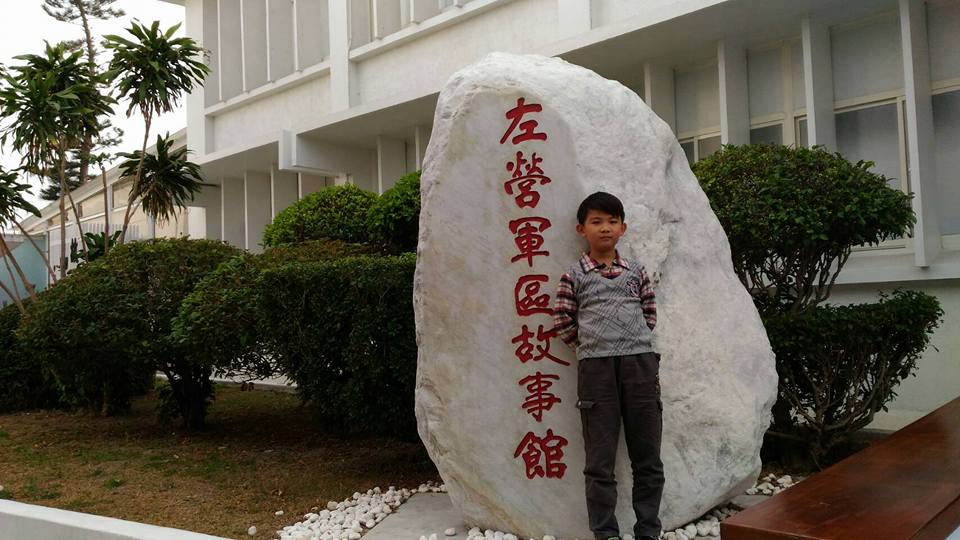 說明：說明：說明：說明：投稿題目：特別的一天投稿題目：特別的一天投稿題目：特別的一天投稿題目：特別的一天   今天真是特別的一天，我們來到軍區圖書館參觀，一進館內第一眼就有百年歷史的潛水衣，另外一邊有海軍館模型，模型做的很精緻，也有大螢幕，播放了影片，影片播放中的艦艇出巡，神奇的是模型上的船也跟著移動了，像變魔術般神奇。    上了二樓，第一個看到的是掃瞄器，我掃瞄了軍艦和戰鬥機，各式各樣的軍艦外型超級帥，還有些戰鬥機造型獨特，但是過去曾轟炸過左營，所以我內心不太喜歡它，覺得有點令人害怕！    摩斯密碼也很特別，我本來不會玩，經過導覽員講解，在試著嘗試後就會玩了，不管是什麼題目，我一定會想辦法完成，並努力不會出錯，是十分有挑戰性的遊戲。    回到家無時無刻我都很懷念那個地方，下次有機會一定要再去參觀，收藏著軍史與眷村的珍藏紀錄，值得大家都去參觀喔!   今天真是特別的一天，我們來到軍區圖書館參觀，一進館內第一眼就有百年歷史的潛水衣，另外一邊有海軍館模型，模型做的很精緻，也有大螢幕，播放了影片，影片播放中的艦艇出巡，神奇的是模型上的船也跟著移動了，像變魔術般神奇。    上了二樓，第一個看到的是掃瞄器，我掃瞄了軍艦和戰鬥機，各式各樣的軍艦外型超級帥，還有些戰鬥機造型獨特，但是過去曾轟炸過左營，所以我內心不太喜歡它，覺得有點令人害怕！    摩斯密碼也很特別，我本來不會玩，經過導覽員講解，在試著嘗試後就會玩了，不管是什麼題目，我一定會想辦法完成，並努力不會出錯，是十分有挑戰性的遊戲。    回到家無時無刻我都很懷念那個地方，下次有機會一定要再去參觀，收藏著軍史與眷村的珍藏紀錄，值得大家都去參觀喔!   今天真是特別的一天，我們來到軍區圖書館參觀，一進館內第一眼就有百年歷史的潛水衣，另外一邊有海軍館模型，模型做的很精緻，也有大螢幕，播放了影片，影片播放中的艦艇出巡，神奇的是模型上的船也跟著移動了，像變魔術般神奇。    上了二樓，第一個看到的是掃瞄器，我掃瞄了軍艦和戰鬥機，各式各樣的軍艦外型超級帥，還有些戰鬥機造型獨特，但是過去曾轟炸過左營，所以我內心不太喜歡它，覺得有點令人害怕！    摩斯密碼也很特別，我本來不會玩，經過導覽員講解，在試著嘗試後就會玩了，不管是什麼題目，我一定會想辦法完成，並努力不會出錯，是十分有挑戰性的遊戲。    回到家無時無刻我都很懷念那個地方，下次有機會一定要再去參觀，收藏著軍史與眷村的珍藏紀錄，值得大家都去參觀喔!   今天真是特別的一天，我們來到軍區圖書館參觀，一進館內第一眼就有百年歷史的潛水衣，另外一邊有海軍館模型，模型做的很精緻，也有大螢幕，播放了影片，影片播放中的艦艇出巡，神奇的是模型上的船也跟著移動了，像變魔術般神奇。    上了二樓，第一個看到的是掃瞄器，我掃瞄了軍艦和戰鬥機，各式各樣的軍艦外型超級帥，還有些戰鬥機造型獨特，但是過去曾轟炸過左營，所以我內心不太喜歡它，覺得有點令人害怕！    摩斯密碼也很特別，我本來不會玩，經過導覽員講解，在試著嘗試後就會玩了，不管是什麼題目，我一定會想辦法完成，並努力不會出錯，是十分有挑戰性的遊戲。    回到家無時無刻我都很懷念那個地方，下次有機會一定要再去參觀，收藏著軍史與眷村的珍藏紀錄，值得大家都去參觀喔!（表格請自行延伸）（表格請自行延伸）（表格請自行延伸）（表格請自行延伸）